NOTICE OF AMENDED REGULATIONAugust 13, 2007DEPARTMENT OF EDUCATIONDivision of Universities University of North FloridaREGULATION TITLE:Vehicle Towing, Impoundment and ImmobilizationREGULATION NO.:9.0090RSUMMARY:The proposed changes to the regulation include vehicles not displaying a valid license plate or tag may be impounded and immobilization of a vehicle when an individual receives his/her ninth (9th) citation within three hundred and sixty-five (365) days.FULL TEXT:The full text of the regulation being proposed is attached.AUTHORITY:Resolution of the Florida Board of Governors dated January 7, 2003 and Florida Statutes 1001.74 and 1006.66.UNIVERSITY OFFICIAL INITIATING THE PROPOSED REVISED REGULATION:Shari Shuman, Administration and FinanceINDIVIDUAL TO BE CONTACTED REGARDING THE PROPOSED REVISED REGULATION:Stephanie Howell, Paralegal, Office of the General Counsel, showell@unf.edu, phone (904)620- 2828; fax (904)620-1044; Building 1, Room 2100, 1 UNF Drive, Jacksonville, FL 32224.Any comments regarding the amendment of the regulation must be sent in writing to the contact person on or before September 7, 2007, to receive full consideration.Revised 7/25/07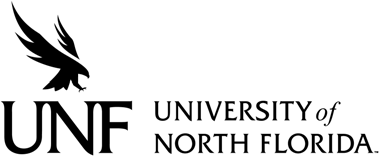 Regulation Number: 	Effective Date:  		Revised Date: 	Subject: Responsible Division: Indicate what type of Regulation this is: New Regulation 	 	 	        	     	Major Revision of Existing Regulation Minor/Technical Revision of Existing Regulation         Reaffirmation of Existing Regulation STATEMENT OF REGULATION(A1) A vehicle may be towed away and/or impounded if the University Parking Services Department or University Police determines the vehicle:Is blocking a traffic way;Is blocking a pedestrian way;Is blocking access to a required service;Is creating a hazard;Belongs to a person whose parking privileges on campus have been revoked by the University;Is parked in a designated no parking or tow-away zone;Is illegally parked in a disability parking space;Is illegally parked in a reserved space;Is parked in a fire lane;Is illegally parked in a Registered Guest / Vendor space;Is involved in a crime or is potential evidence;Would be left unattended due to the arrest of the driver;Appears to be abandoned and reasonable efforts to contact the vehicle owner are unsuccessful;Is not displaying a valid license plate or a valid temporary registration tag; (n) (o)Has been immobilized by placement of a wheel lock device to it for aperiod of twenty (20) or more days and the owner has not satisfied requirements to have the device removed;(p)Is parked in a manner that has the potential to cause harm to members of the University community, or damage to University property or other property; and/or(q)Is deemed by the University President, or his designee, to require removal.-2-Any and all charges against the vehicle, including the immobilization fee, must be satisfied prior to the vehicle being released from impound. Wrecker services removing vehicles from the University are entitled to payment as authorized by applicable Florida Statutes and Municipal Ordinances.Use of Immobilizing Devices. The Parking Services Department is authorized to attach a wheel lock device that is capable of immobilizing a vehicle so that it cannot be movedwhen three (3) or more parking citations for violations of the parking regulations contained in these regulations have been issued and not successfully appealed and remain unpaid for more than fourteen (14) calendar days; . The Parking Services Department is also authorized to immobilize vehicles by a wheel lock devicewhen eight (8) or more parking citations for violations of the parking regulations contained in this regulation have been issued during the previous 365 days and not successfully appealed and the parking regulations are again being violated (9th or more citation within 365 days);when a vehicle displays a lost, stolen, forged, or altered UNF parking permit; ,in situations where a vehicle is repeatedly parked on campus without displaying a UNF parking permit; orif the parking permit displayed on a vehicle has been issued to an individual whose parking privileges on campus have been revoked by the University. 	(4) At the time the wheel lock device is attached, a notice will be affixed to the vehicle giving information as to the amount of pending fines, where the fines should be paid, and the amount of any service charges, which must be satisfied before the wheel lock is removed. A fifty dollar ($50.00) An immobilization fee will be charged in addition to other fines as approved annually by the University of North Florida Board of Trustees and published on the Parking Services website (www.unf.edu/parking) and available from the Parking Services Department, will be charged, in addition to other fines.(5) If a vehicle is immobilized or towed, all outstanding citation amounts, late fees and the immobilization or tow fee must be paid before the vehicle will be released. An appeal may then be filed and, if successful in whole or in part, a full or partial refund will be provided.Authority: Resolution Florida Board of Governors dated January 7, 2003 Florida Statutes 1001.74(35) and 1006.66History–New 10-20-05, Formerly 5.1009, 6C9-11.009.